Группа №22Предмет: Технология содержания оленейПЛАН УРОКА на 15.04.2020:Тема: «Механизация в оленеводстве».Цель урока: Ознакомление с механическим бездорожным транспортом, освещением, отоплением жилищ применяемым в оленеводстве. Ход урока: Ознакомление с новым материалом по учебнику «Основы оленеводства, звероводства, охотоведения» 2 часть.Глава 2; стр 194-199Опрос по новому материалу.Подведение итогов урока.4.Домашние задание. (Предоставление фотоотчёта, письменного ответа на вопросы 1,2,6,7,9)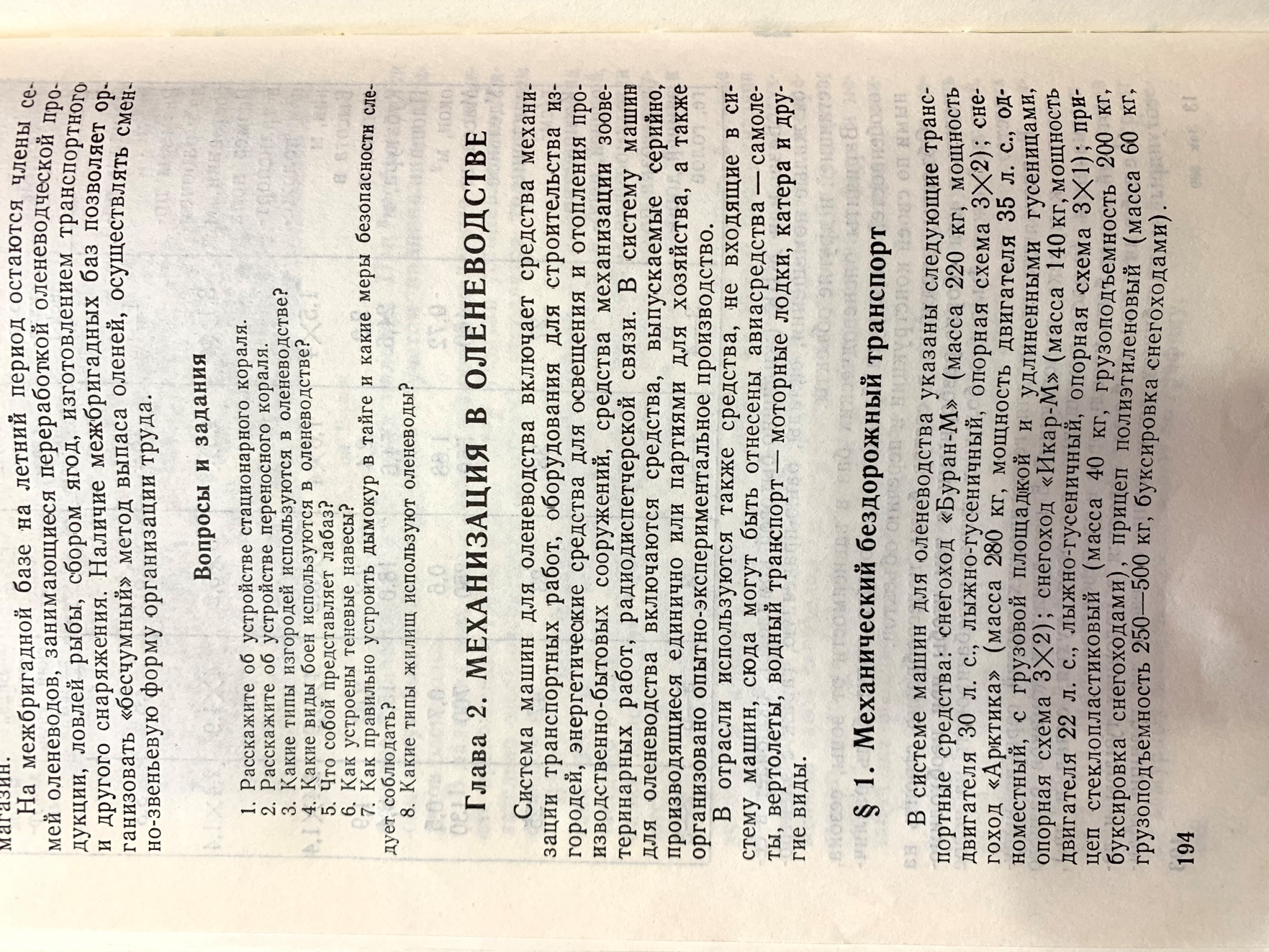 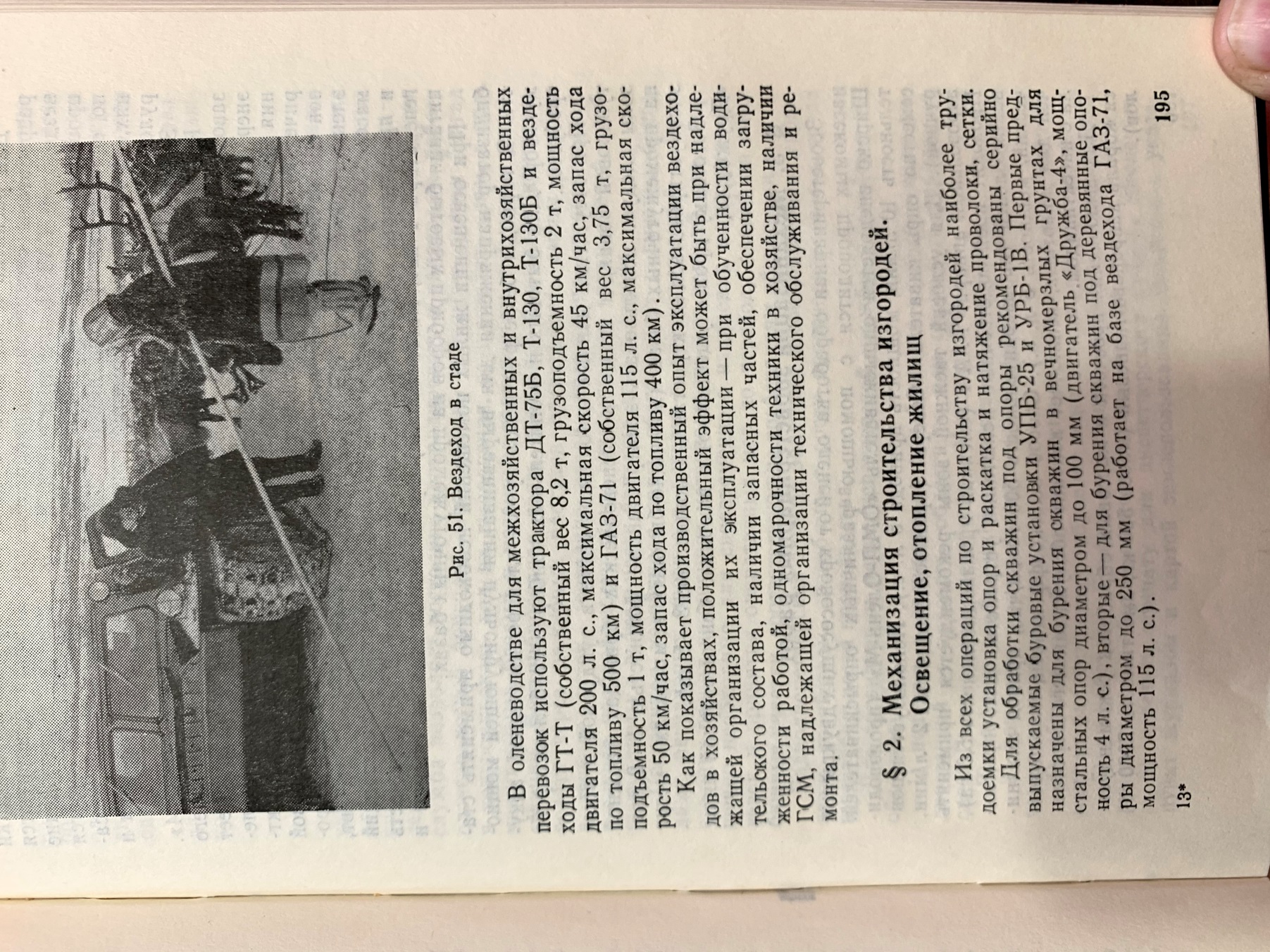 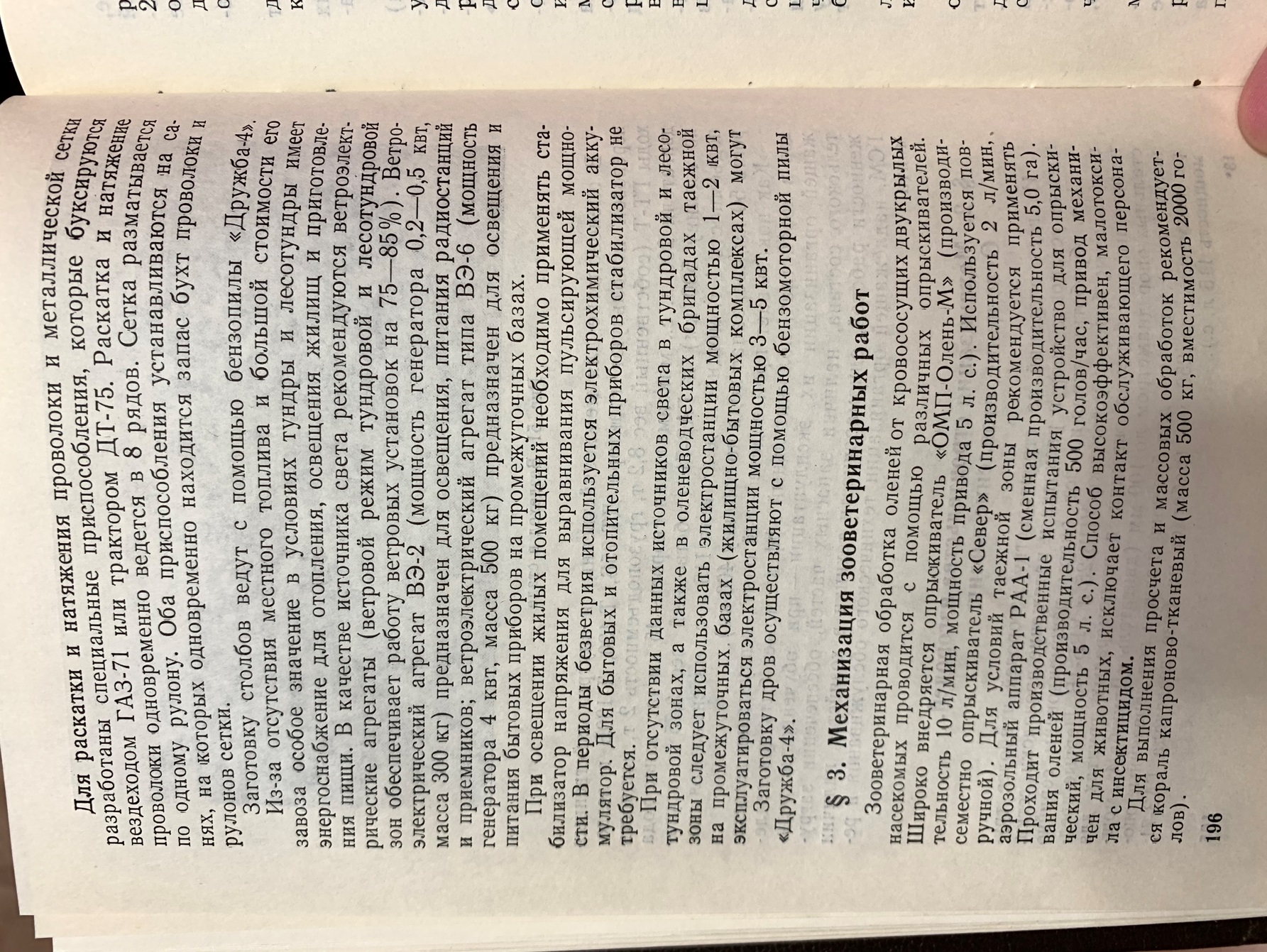 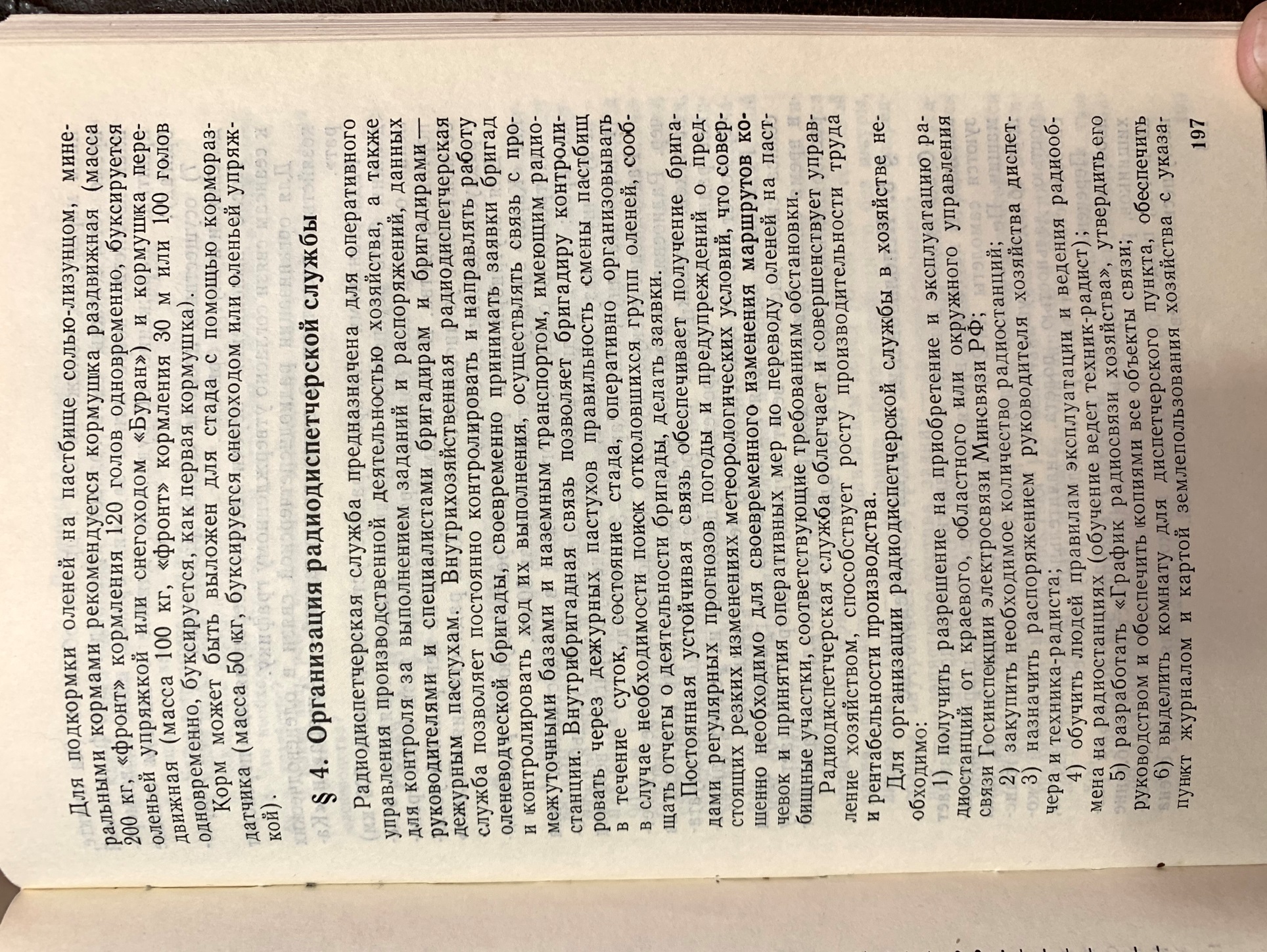 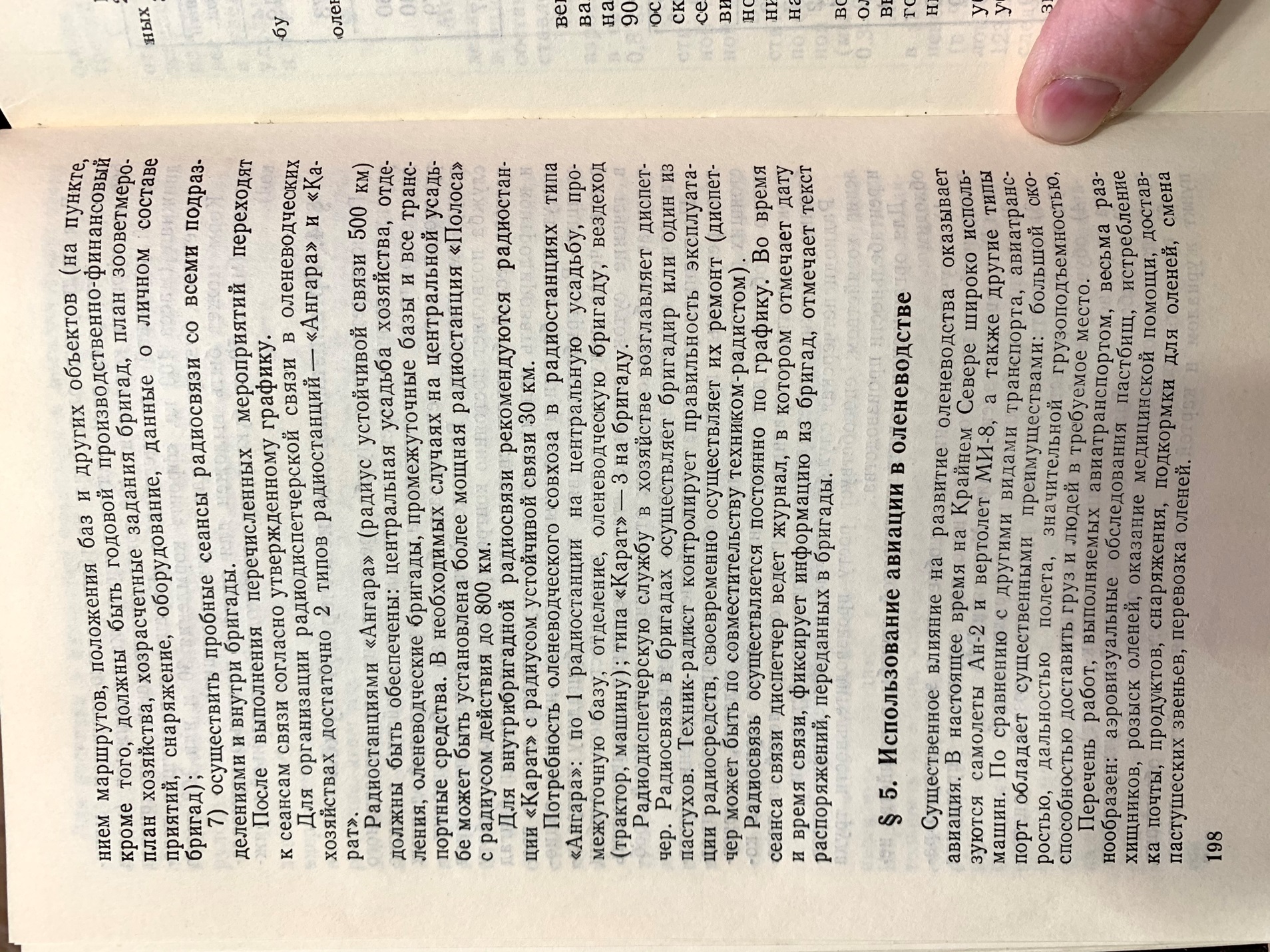 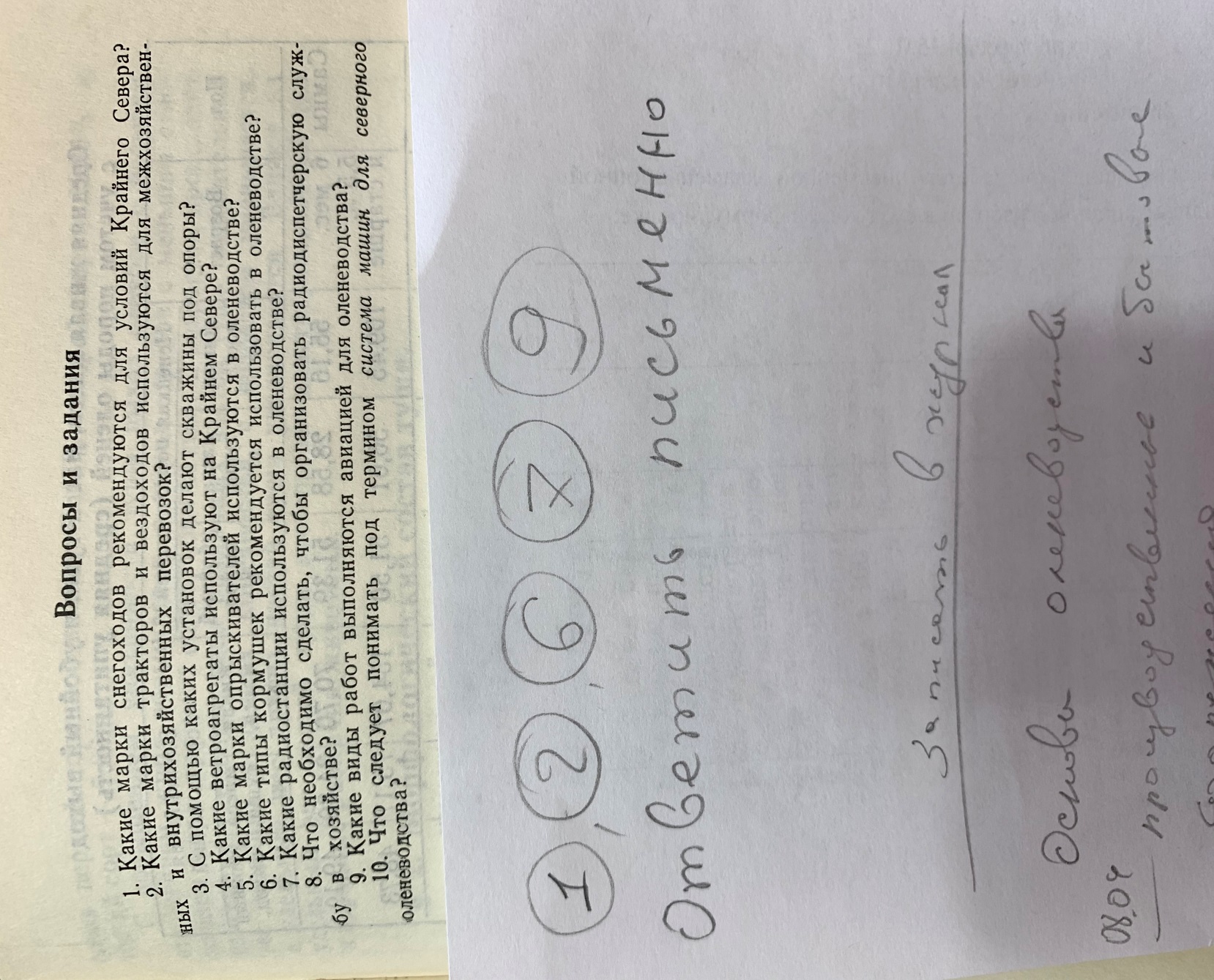 